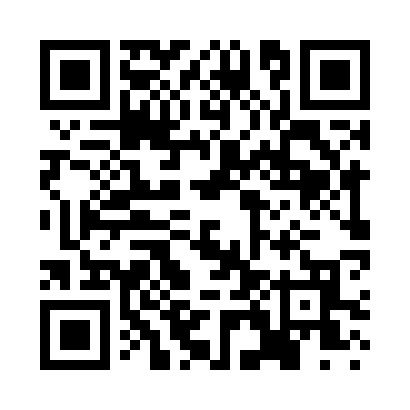 Prayer times for Number Four, New York, USAMon 1 Jul 2024 - Wed 31 Jul 2024High Latitude Method: Angle Based RulePrayer Calculation Method: Islamic Society of North AmericaAsar Calculation Method: ShafiPrayer times provided by https://www.salahtimes.comDateDayFajrSunriseDhuhrAsrMaghribIsha1Mon3:325:231:055:118:4710:372Tue3:335:231:055:118:4710:363Wed3:345:241:055:118:4610:364Thu3:355:241:055:118:4610:355Fri3:365:251:055:118:4610:346Sat3:375:261:065:118:4510:347Sun3:385:261:065:128:4510:338Mon3:395:271:065:128:4410:329Tue3:405:281:065:118:4410:3110Wed3:425:291:065:118:4310:3011Thu3:435:291:065:118:4310:2912Fri3:445:301:065:118:4210:2813Sat3:455:311:075:118:4210:2714Sun3:475:321:075:118:4110:2615Mon3:485:331:075:118:4010:2516Tue3:495:341:075:118:4010:2417Wed3:515:351:075:118:3910:2218Thu3:525:361:075:118:3810:2119Fri3:545:371:075:108:3710:2020Sat3:555:381:075:108:3610:1821Sun3:575:381:075:108:3510:1722Mon3:585:391:075:108:3510:1623Tue4:005:401:075:098:3410:1424Wed4:015:411:075:098:3310:1325Thu4:035:431:075:098:3210:1126Fri4:045:441:075:088:3010:0927Sat4:065:451:075:088:2910:0828Sun4:075:461:075:088:2810:0629Mon4:095:471:075:078:2710:0530Tue4:115:481:075:078:2610:0331Wed4:125:491:075:068:2510:01